CALCUL D’AIRES Tout le cours en vidéo : https://youtu.be/-tJS-IPkYbA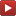 Partie 1 : Unités d’aire 	1) Exemples et définition :Définition : La surface d’une figure est la partie qui se trouve à l’intérieur de la figure.L’aire est la mesure de la surface.La surface du carré peut être représentée par un nombre. Ce nombre s’appelle l’aire du carré.L’aire du carré ci-dessus (de côté de longueur 1 cm) est égale à 1 cm2 (se lit « centimètre carré »).→ 1 cm2 est donc l’aire d’un carré de 1 cm de côté !Le rectangle suivant est composé de deux carrés de 1 cm de côté. Son aire est égale à 2 cm2.Ainsi, l’aire de la figure suivante est égale à 5,5 cm2.Méthode : Calculer l’aire d’une figure à l’aide d’un quadrillage Vidéo https://youtu.be/VDI8DV-njS01) L’unité est le carreau vert.Calculer l’aire des figures.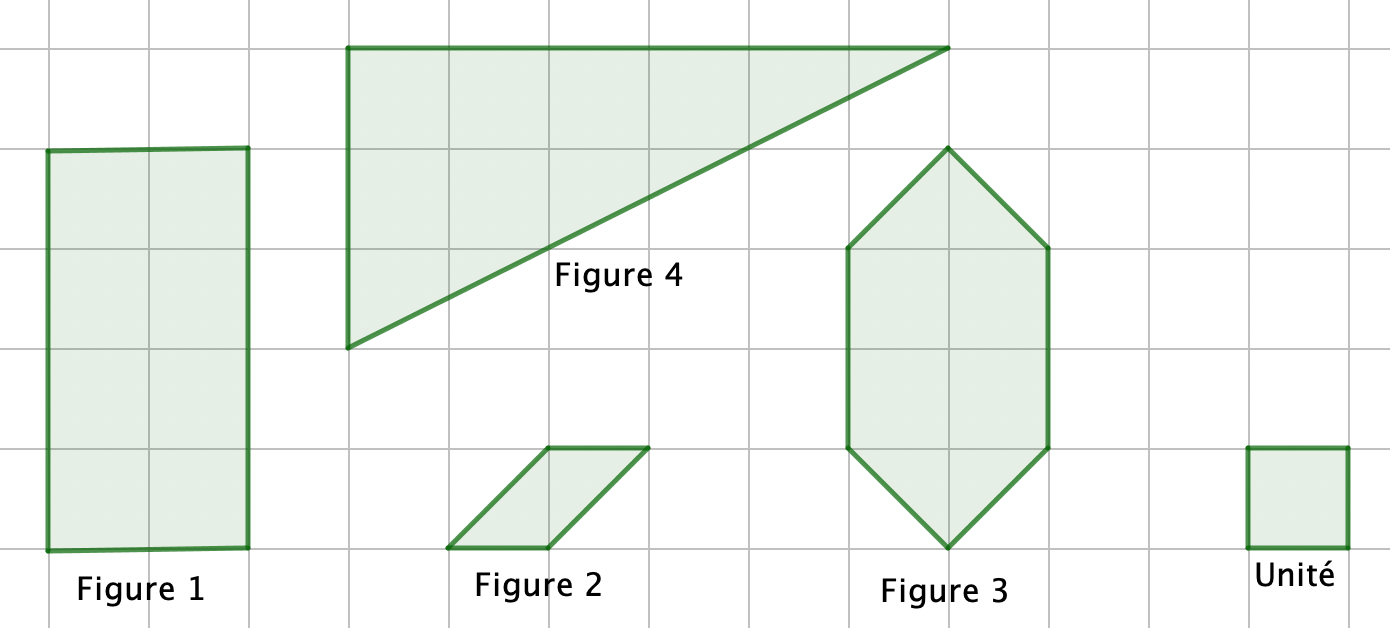 2) L’unité est le triangle mauve.Calculer l’aire des figures.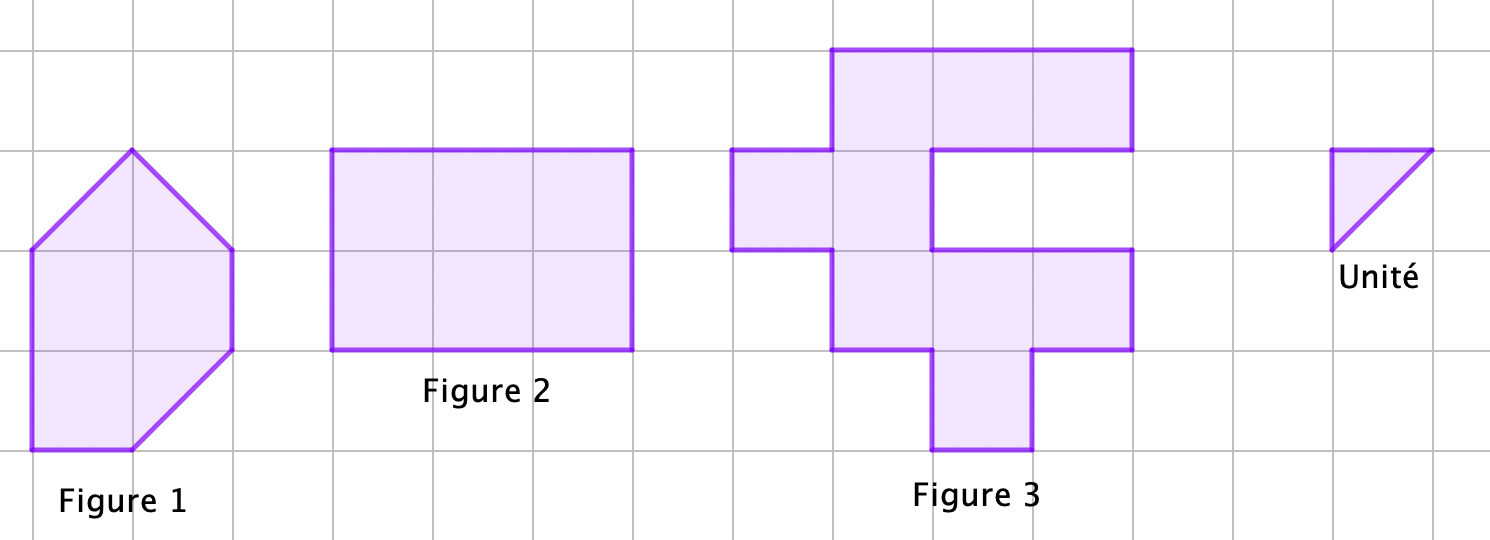 Correction1) ● Aire de la figure 1 :    ● Aire de la figure 2 :      ● Aire de la figure 3 :   ● Aire de la figure 4 : On complète le triangle en un rectangle. L’aire de la figure 4 mesure la moitié de l’aire du rectangle.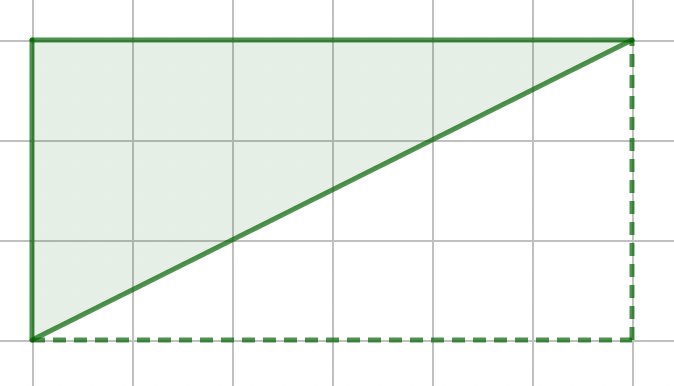 2) ● Aire de la figure 1 : ● Aire de la figure 2 :Dans un carreau, on compte deux triangles. La figure est composée de 6 carreaux. 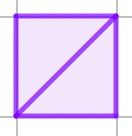 Pour calculer l’aire de la figure, il suffit de multiplier le nombre de carreaux par 2 :● Aire de la figure 3 : 2) ConversionsUn carré de 1 cm de côté a une aire de 1 cm2.Un carré de 1 mm de côté a une aire de 1 mm2.Dans un carré de 1 cm de côté, on peut construire 100 carrés de 1 mm de côté.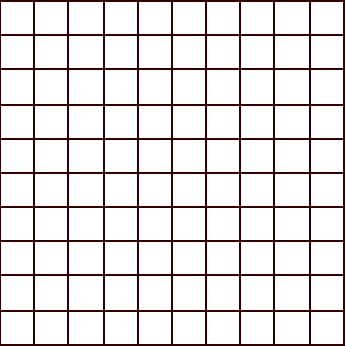 			= 1 cm2		= 100 mm2 	                         Donc :  1 cm2 = 100 mm2Entre deux unités consécutives d’aires, il y a « deux rangs de décalage ».Les unités d’aireMéthode : Convertir les unités d’aire Vidéo https://youtu.be/qkDy6lguF80Convertir : 	a) en        b)  en       c)  en        d)  en CorrectionOn peut utiliser un tableau de conversion à double colonne (unités d’aire) :a) 1 cm2 = 100 mm2b) 3,4  = 34 000  c) 81,3  = 813 000  d) 6,21  = 0,0621   Entraîne-toi encore avec le super tableau interactif de Mathix : https://mathix.org/conversion/Partie 2 : Formules d’airesMéthode : Calculer l’aire d’une figure Vidéo https://youtu.be/-HKxkx7x2gUCalculer l’aire des figures suivantes :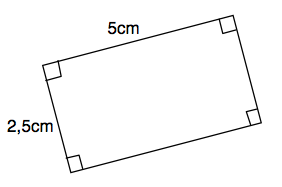 a)                                                          b)Correctiona) Aire du rectangle = Longueur  Largeur = 5 cm  2,5 cm = 12,5 cm2          b) Aire du carré = Côté  Côté = 4 cm  4 cm = 16 cm2    	    Aire du triangle = Base  Hauteur : 2 = 4,5 cm  4 cm : 2 = 9 cm2     Aire de la figure = 16 cm2 + 9 cm2 = 25 cm2  Partie 3 :  Aire du disqueMéthode : Calculer l’aire d’un disque Vidéo https://youtu.be/0E8h5WWf4NMa) Calculer l’aire d’un disque de rayon 4 cm. On prendra .b) Calculer l’aire d’un demi-disque de diamètre 3 cm. On prendra .Correctiona) Aire du disque =  rayon  rayon b) Rayon du demi-disque = Aire du demi disque =  rayon  rayon 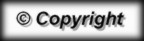 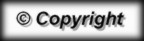 km2hm2dam2m2dm2cm2mm21 km2 = 100 hm21 hm2 = 100 dam21 dam2 = 100 m21 m21 dm2 = 0,01 m2  1 cm2 = 0,01 dm21 mm2 = 0,01 cm21003 ,400081 ,3000ou ou ou ou 0 ,06 ,21